 1. Утвердить программу энергосбережения и повышения энергетической эффективности муниципального образования Республики Коми сельского поселения «Койдин» на 2020-2024гг.  2. Настоящее постановление вступает в силу со дня принятия. 3. Контроль за исполнением настоящего постановления оставляю за собой.     Глава сельского поселения «Койдин»-                                    Л.В. Черничкин  ПАСПОРТ                                                                                                          ПРОГРАММЫ ЭНЕРГОСБЕРЕЖЕНИЯ И ПОВЫШЕНИЯ ЭНЕРГЕТИЧЕСКОЙ ЭФФЕКТИВНОСТИ                                                                          Сельское поселение «Койдин» на 2020-20241. Целесообразность и необходимость разработки ПрограммыПрограмма направлена на решение задач энергосбережения и повышения энергетической эффективности в бюджетной сфере в соответствии с требованиями Федерального закона от 23 ноября 2009 г. N 261-ФЗ «Об энергосбережении и повышении энергетической эффективности и о внесении изменений в отдельные законодательные акты Российской Федерации».В условиях постоянного роста тарифов на энергоресурсы возрастает значение внедрения энергосберегающих мероприятий, главным образом направленных на сбережение тепловой и электрической энергии. Задача энергосбережения актуальна в бюджетной сфере, т.к. доля затрат на энергоресурсы и коммунальные услуги составляют значительную часть расходов организации. В данном разделе отражены проблемы, которые существуют в организации в области энергосбережения, обосновав необходимость в проведении тех или иных энергосберегающих мероприятий:установка счетчика учета тепловой энергии.Замена ламп освещения на энергоэкономичные люминесцентные лампы.Гидротехническая промывка системы отопления ежегодно.Ревизия всех окон (замена деревянных окон на стеклопакеты с тройным остеклением) стен.Существующее техническое состояние всех объектов организации, их износ, год проведения последнего капитального ремонта;Обозначенные проблемы определяют цели, задачи, а также систему мероприятий Программы.2. Цель и задачи ПрограммыЦелью Программы является повышение эффективности использования энергоресурсов в организации, снижение затрат на энергоресурсы. Основной задачей Программы является реализация мероприятий, практическая реализация которых приведет к повышению эффективности использования топливно-энергетических ресурсов, сокращению финансовых затрат на обеспечение энергоснабжения объектов организации.Мероприятия, предусмотренные Программой, направлены на достижение определенных значений целевых показателей.3. Значения целевых показателей в области энергосбережения и повышения энергетической эффективности В соответствии со ст.25 Закона №261-ФЗ от 23.11.2009г. организации с участием государства или муниципального образования должны утверждать и реализовывать программы в области энергосбережения и повышения энергетической эффективности, содержащие:1) целевые показатели энергосбережения и повышения энергетической эффективности, достижение которых должно быть обеспечено в результате реализации этих программ, и их значения;2) мероприятия по энергосбережению и повышению энергетической эффективности, ожидаемые результаты (в натуральном и стоимостном выражении), включая экономический эффект от проведения этих мероприятий;Программой предусмотрены целевые показатели в области энергосбережения и повышения энергетической эффективности, в соответствии с постановлением Правительства РФ от 31 декабря 2009 г. N1225 «О требованиях к региональным и муниципальным программам в области энергосбережения и повышения энергетической эффективности», а также значения целевых показателей в области энергосбережения и повышения энергетической эффективности, достижение которых обеспечивается в результате реализации Программы.Примечание:Планируемые целевые показатели и их значения в области энергосбережения и повышения энергетической эффективности, достижение которых обеспечивается в результате реализации Программы обозначены в отчете по проведению обязательного энергетического обследования администрации сельского поселения «Койдин». При необходимости ежегодно в планируемые значения целевых показателей в области энергосбережения и повышения энергетической эффективности Программы вносятся корректировки с учетом фактически достигнутых результатов реализации Программы и прочих изменений, которые могут повлечь за собой изменения значений целевых показателей.В соответствии с Законом № 261-ФЗ от 23.11.2009 г., начиная с 1 января 2020 года,  главные распорядители бюджетных средств осуществляют планирование бюджетных ассигнований на обеспечение выполнения функций (оказание государственных и муниципальных услуг) находящимися в их ведении бюджетными учреждениями на основании данных об объеме фактически потребленных бюджетными учреждениями в 2019 году, уменьшенном в сопоставимых условиях на пятнадцать процентов в течение пяти лет с ежегодным снижением такого объема на три процента, поэтому основным целевым показателем реализации Программы определено ежегодное снижение объема потребляемых организацией топливно-энергетических и прочих ресурсов. В соответствии с п.3 ст.24 Федерального закона от 23.11.2009 г. № 261-ФЗ экономия средств, достигнутая за счет дополнительного по сравнению с учтенным при планировании бюджетных ассигнований снижением потребления предусмотренных Законом ресурсов, используется в соответствии с бюджетным законодательством Российской Федерации для обеспечения выполнения функций (оказания государственных и муниципальных услуг) учреждением, в том числе на увеличение годового фонда оплаты труда (без учета указанного увеличения при индексации фондов оплаты труда).Выполнение целевых показателей в области энергосбережения и повышения энергетической эффективности в результате реализации Программы в натуральных и стоимостных показателях должны ежегодно после подведения итогов выполнения мероприятий фиксируется в формах фактического выполнения целевых показателей, как за год, а также с нарастающим итогом (формы представлены в приложениях №3, №3а). 4. Перечень и описание программных мероприятий     Необходимым шагом для реализации энергосберегающих мероприятий является проведение энергетических обследований и паспортизации объектов Учреждения. Энергетическое обследование и паспортизация объектов бюджетной сферы осуществляются в целях:выявления потенциала энергосбережения;определения основных энергосберегающих мероприятий;определения объектов, на которых в первую очередь необходимо проводить энергосберегающие мероприятия;разработки организационных и технических мероприятий, направленных на снижение потерь энергии; определение потенциала энергосбереженияПеречень энергосберегающих мероприятий, включаемых в настоящую Программу основывается на содержании Приказа Министерства экономического развития Российской Федерации от 17 февраля 2010 года №61 «Об утверждении примерного перечня мероприятий в области энергосбережения и повышения энергетической эффективности, который может быть использован в целях разработки региональных, муниципальных программ в области энергосбережения и повышения энергетической эффективности». В соответствии с поставленными задачами Программой предусмотрена реализация энергосберегающих мероприятий на объектах организации, приведенных в приложении №4. Данный перечень мероприятий может пересматриваться на основании результатов проведенных энергетических обследований (энергоаудитов), позволяющих квалифицированно определить потенциал энергосбережения обследуемых объектов. 6. Ресурсное обеспечение и финансирование мероприятий ПрограммыСтоимостная оценка предложенных мероприятий и потребность в финансовых ресурсах определена исходя их перечня мероприятий, включенных в Программу, стоимости работ и представлена в приложении № 5. В данной форме дается стоимостная оценка запланированных мероприятий. Стоимость мероприятий может пересматриваться при внесении изменений и дополнений в перечень мероприятий. При условии бюджетного финансирования перечень мероприятий Программы и их суммы финансирования из местного бюджета ежегодно подлежат уточнению при формировании бюджета на соответствующий финансовый год с учетом результатов реализации энергосберегающих мероприятий в предыдущем финансовом году.Для выполнения мероприятий Программы предполагается ежегодно предусматривать использование средств организации, полученных от внебюджетной (предпринимательской и иной приносящей доход) деятельности, а также средства из местного бюджета и прочие источники.7. Механизм реализации ПрограммыМеханизм реализации Программы включает:-  выполнение программных мероприятий за счет предусмотренных источников финансирования;-   ежегодную подготовку отчета о реализации Программы и обсуждение достигнутых результатов;- ежегодную корректировку Программы с учетом результатов выполнения Программы за предыдущий период и с учетом результатов проведенных энергетических обследований (энергоаудитов).Выполнение мероприятий по энергосбережению и повышению энергоэффективности ежегодно отражаются в отчетах, как в натуральном, так и в стоимостном выражении Формы отчетов (примерные) представлены в приложениях №6 и №7.Корректировка Программы включает внесение изменений и дополнений в перечень программных мероприятий, с учетом результатов реализации энергосберегающих мероприятий в предыдущем году, а также на основании выявленных в результате энергетических обследований проблем в части энергосбережения, требующих их устранения.В целях содействия проведению мероприятий по энергосбережению и повышению энергетической эффективности в бюджетном учреждении, если расходы на покупку энергетических ресурсов для него составляют более чем десять миллионов рублей в год, должно быть назначено из числа работников бюджетного учреждения лицо, ответственное за проведение таких мероприятий (ст.24 п.6 Закона от 23.11.2009г. №261-ФЗ).Общее руководство по реализации Программы возлагается на руководителя организации.Методы управления Программой должны основываться на:нормативно-правовой базе, касающейся процедуры мониторинга;организационных   формах, в   которые должны входить такие мероприятия, как   профессиональная    подготовка    и    аттестация специалистов, отвечающих   за реализацию Программы;техническом регулировании, связанном с внесением изменений и дополнений в параметры и показатели Программы, если эти изменения и показатели вызваны объективными причинами;8. Ожидаемые результаты ПрограммыРеализация Программы энергосбережения и повышения энергоэффективности  должна обеспечить снижение объема потребленных организацией энергетических ресурсов (воды, дизельного и иного топлива, мазута, природного газа, тепловой энергии, электрической энергии) в сопоставимых условиях к концу 2024 года не менее чем на 5% от объема фактически потребленного в 2019 году каждого из этих ресурсов в  соответствии со ст.24 Закона №261-ФЗ, повышение качества и надёжности теплоснабжения и освещения помещений организации, улучшение теплового комфорта.9. Сроки реализации ПрограммыРеализация мероприятий Программы рассчитана на 2020 - 2024 годы.10. Контроль за ходом реализации ПрограммыВ соответствии с Законом №261-ФЗ от 23.11.2009 г. (ст.8, 9) координация мероприятий по энергосбережению и повышению энергетической эффективности и контроль за их проведением бюджетными учреждениями осуществляют органы государственной власти Республики Коми и органы местного самоуправления. 	В соответствии со ст.23 Закона от 23.11.2009 г. №261-ФЗ органы местного самоуправления представляют в федеральный орган исполнительной власти, уполномоченный на создание и обеспечение функционирования государственной информационной системы в области энергосбережения и повышения энергетической эффективности, необходимую информацию в соответствии с правилами, утвержденными Правительством Российской Федерации. Для осуществления ежеквартального мониторинга параметров энергоэффективности в соответствии с Законом №261-ФЗ, своевременного обеспечения муниципальным образованием сбора необходимой информации от бюджетных организаций и предоставления ее в региональный орган исполнительной власти, уполномоченный на создание и обеспечение функционирования государственной информационной системы в области энергосбережения и повышения энергетической эффективности, бюджетное учреждение ведет учет параметров энергоэффективности по перечню в соответствии с Приложением №8) и в срок до 15 числа, следующего за окончанием квартала,  предоставляет информацию в муниципальное образование.Ответственность за соблюдение установленных сроков исполнения мероприятий Программы возлагается на руководителя организации.                                                                                              Приложение №1Характеристика объектов и информация о фактическом потреблении энергоресурсов и коммунальных услуг за 2019 год («базовый год»)                                                                                             Приложение №2Плановые значения целевых показателей в области энергосбережения и повышения энергетической эффективности(в натуральной оценке)Приложение №2аПлановые значения целевых показателей в области энергосбережения и повышения энергетической эффективности(в стоимостной оценке)Приложение № 3Информация о фактических значениях целевые показателей в области энергосбережения и повышения энергетической эффективности, достигнутых в результате очередного этапа реализации Программы(натуральные целевые показатели)Приложение №3аИнформация о фактических значениях целевые показателей в области энергосбережения и повышения энергетической эффективности, достигнутых в результате очередного этапа реализации ПрограммыСтоимостные показателиПриложение №4Перечень энергосберегающих мероприятийПриложение №5Стоимостная оценка запланированных мероприятий (тыс.рублей)Приложение №6Отчет о выполнении мероприятий по энергосбережению и повышению энергоэффективности, в том числе с нарастающим итогом (в натуральных показателях)Приложение №7Фактические затраты на реализацию Программы и экономический эффектПриложение №8Перечень информации параметров энергоэффективности «Койдìн» сикт овмōдчōминсаадминистрация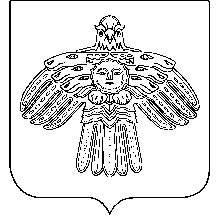 Администрациясельского поселения «Койдин»«Койдìн» сикт овмōдчōминсаадминистрация           ШУÖМПОСТАНОВЛЕНИЕАдминистрациясельского поселения «Койдин»   от 31 января 2020 г.                                                                       № 05/01                                        Республика Коми, пст. КойдинОб утверждении программы энергосбережения и повышения энергетической эффективности муниципального образования Республики Коми сельского поселения «Койдин» на 2020-2024гг.      Руководствуясь Федеральным законом от 23.11.2009г. N261-ФЗ «Об энергосбережении и повышении энергетической эффективности и о внесении изменений в отдельные законодательные акты Российской Федерации»; Постановлением Правительства РФ от 15.07.2013 № 593 (внесение изменений в Постановление Правительства РФ от 31.12.2009 №1225 «О требованиях к региональным и муниципальным программам в области энергосбережения и повышения энергетической эффективности») Администрация сельского поселения «Койдин» постановляет:   от 31 января 2020 г.                                                                       № 05/01                                        Республика Коми, пст. КойдинОб утверждении программы энергосбережения и повышения энергетической эффективности муниципального образования Республики Коми сельского поселения «Койдин» на 2020-2024гг.      Руководствуясь Федеральным законом от 23.11.2009г. N261-ФЗ «Об энергосбережении и повышении энергетической эффективности и о внесении изменений в отдельные законодательные акты Российской Федерации»; Постановлением Правительства РФ от 15.07.2013 № 593 (внесение изменений в Постановление Правительства РФ от 31.12.2009 №1225 «О требованиях к региональным и муниципальным программам в области энергосбережения и повышения энергетической эффективности») Администрация сельского поселения «Койдин» постановляет:   от 31 января 2020 г.                                                                       № 05/01                                        Республика Коми, пст. КойдинОб утверждении программы энергосбережения и повышения энергетической эффективности муниципального образования Республики Коми сельского поселения «Койдин» на 2020-2024гг.      Руководствуясь Федеральным законом от 23.11.2009г. N261-ФЗ «Об энергосбережении и повышении энергетической эффективности и о внесении изменений в отдельные законодательные акты Российской Федерации»; Постановлением Правительства РФ от 15.07.2013 № 593 (внесение изменений в Постановление Правительства РФ от 31.12.2009 №1225 «О требованиях к региональным и муниципальным программам в области энергосбережения и повышения энергетической эффективности») Администрация сельского поселения «Койдин» постановляет:УТВЕРЖДАЮ:Глава сельского поселения «Койдин»Л.В.Черничкин____________«31»  января  2020 г.Программа энергосбережения  и повышения энергетической  эффективности муниципального образования Республики Коми сельского поселения «Койдин» на 2020-2024гг.Программа энергосбережения  и повышения энергетической  эффективности муниципального образования Республики Коми сельского поселения «Койдин» на 2020-2024гг.п. Койдин 2020СОДЕРЖАНИЕСОДЕРЖАНИЕ	2ПАСПОРТ ПРОГРАММЫ ЭНЕРГОСБЕРЕЖЕНИЯ И ПОВЫШЕНИЯ ЭНЕРГЕТИЧЕСКОЙ ЭФФЕКТИВНОСТИ	3СВЕДЕНИЯ О ЦЕЛЕВЫХ ПОКАЗАТЕЛЯХ ПРОГРАММЫ ЭНЕРГОСБЕРЕЖЕНИЯ И ПОВЫШЕНИЯ ЭНЕРГЕТИЧЕСКОЙ ЭФФЕКТИВНОСТИ	5ПЕРЕЧЕНЬ МЕРОПРИЯТИЙ ПРОГРАММЫ ЭНЕРГОСБЕРЕЖЕНИЯ И ПОВЫШЕНИЯ ЭНЕРГЕТИЧЕСКОЙ ЭФФЕКТИВНОСТИ	7ОТЧЕТ О ДОСТИЖЕНИИ ЗНАЧЕНИЙ ЦЕЛЕВЫХ ПОКАЗАТЕЛЕЙ ПРОГРАММЫ ЭНЕРГОСБЕРЕЖЕНИЯ И ПОВЫШЕНИЯ ЭНЕРГЕТИЧЕСКОЙ ЭФФЕКТИВНОСТИ	….13ОТЧЕТ О РЕАЛИЗАЦИИ МЕРОПРИЯТИЙ ПРОГРАММЫ ЭНЕРГОСБЕРЕЖЕНИЯ И ПОВЫШЕНИЯ ЭНЕРГЕТИЧЕСКОЙ ЭФФЕКТИВНОСТИ	15Сельское поселение «Койдин»(наименование организации)п. Койдин 2020СОДЕРЖАНИЕСОДЕРЖАНИЕ	2ПАСПОРТ ПРОГРАММЫ ЭНЕРГОСБЕРЕЖЕНИЯ И ПОВЫШЕНИЯ ЭНЕРГЕТИЧЕСКОЙ ЭФФЕКТИВНОСТИ	3СВЕДЕНИЯ О ЦЕЛЕВЫХ ПОКАЗАТЕЛЯХ ПРОГРАММЫ ЭНЕРГОСБЕРЕЖЕНИЯ И ПОВЫШЕНИЯ ЭНЕРГЕТИЧЕСКОЙ ЭФФЕКТИВНОСТИ	5ПЕРЕЧЕНЬ МЕРОПРИЯТИЙ ПРОГРАММЫ ЭНЕРГОСБЕРЕЖЕНИЯ И ПОВЫШЕНИЯ ЭНЕРГЕТИЧЕСКОЙ ЭФФЕКТИВНОСТИ	7ОТЧЕТ О ДОСТИЖЕНИИ ЗНАЧЕНИЙ ЦЕЛЕВЫХ ПОКАЗАТЕЛЕЙ ПРОГРАММЫ ЭНЕРГОСБЕРЕЖЕНИЯ И ПОВЫШЕНИЯ ЭНЕРГЕТИЧЕСКОЙ ЭФФЕКТИВНОСТИ	….13ОТЧЕТ О РЕАЛИЗАЦИИ МЕРОПРИЯТИЙ ПРОГРАММЫ ЭНЕРГОСБЕРЕЖЕНИЯ И ПОВЫШЕНИЯ ЭНЕРГЕТИЧЕСКОЙ ЭФФЕКТИВНОСТИ	15Сельское поселение «Койдин»(наименование организации)Вид собственности Муниципальное учреждениеАдрес организации168183 Республика Коми Койгородский район пст. Койдин ул. Набережная 26Ф.И.О. руководителяЧерничкин Леонид ВасильевичДолжность, факс/телефон,                      E-mailГлава сельского поселения,тел/факс 8 (82132) 9-70-87akoidin@yandex.ruРеквизиты организации УФК по Республике Коми (Администрация сельского поселения «Койдин») Отделение –НБ Республики Коми г. СыктывкарБИК 048702001ОКТМО 87612422 Р/сч 40204810440300006013Л/сч 03073002761Ф.И.О. должностного лица, ответственного за выполнение мероприятий, предусмотренных ПрограммойЧерничкин Леонид ВасильевичДолжность, факс/телефон,                      E-mailГлава сельского поселения,тел/факс 8 (82132) 9-70-87akoidin@yandex.ruНаименование головной (вышестоящей) организацииНаименование    
Программы       "Энергосбережение в Администрации сельского поселения «Койдин» на 2020 - 2024 годы" (далее - Программа)                    Основание    для
разработки      
Программы    Федеральный закон от 23.11.2009г. N261-ФЗ «Об энергосбережении и повышении энергетической эффективности и о внесении изменений в отдельные законодательные акты Российской Федерации» Основание    для
разработки      
Программы    - Постановление Правительства РФ от 15.07.2013 № 593 (внесение изменений в Постановление Правительства РФ от 31.12.2009 №1225 «О требованиях к региональным и муниципальным программам в области энергосбережения и повышения энергетической эффективности»)Основание    для
разработки      
Программы    - Приказ Минэнерго РФ от 30.06.2014 № 398 «Об утверждении требований к форме программ в области энергосбережения и повышения энергетической эффективности организаций с участием государства и образования, организаций, осуществляющих регулируемые виды деятельности, и отчетности о ходе их реализации»Основание    для
разработки      
Программы    - Приказ Минэкономразвития РФ от 17.02.2010 № 61 «Об утверждении примерного перечня мероприятий в области энергосбережения и повышения энергетической эффективности, который может быть использован в целях разработки региональных, муниципальных программ в области энергосбережения и повышения энергетической эффективности»Основание    для
разработки      
Программы    - Приказ Минэнерго РФ от 30.06.2014 № 399 «Об утверждении методики расчета значений целевых показателей в области энергосбережения и повышения энергетической эффективности, в том числе в сопоставимых условиях» (раздел III. Расчет значений целевых показателей муниципальных программ в области энергосбережения и повышения энергетической эффективности».Разработчик     
Программы       Черничкин  Леонид ВасильевичИсполнитель     
Программы       Администрация сельского поселения «Койдин»Цель            
Программы       Повышение эффективности использования энергоресурсов в организации, снижение затрат на энергоресурсы Задачи ПрограммыОбеспечение снижения потребления энергоресурсов с целью снижения расходов на их оплатуЦелевые показатели программУдельный расход электрической энергии на снабжение муниципального учреждения  (в расчете на 1 кв. метр общей площади)Целевые показатели программУдельный расход тепловой энергии на снабжение муниципального учреждения (в расчете на 1 кв. метр общей площади)Сроки реализации
Программы       2020 - 2024 годы                                                        Объем          и
источники       
финансирования  
Программы       Для выполнения мероприятий Программы необходимы финансовые средства в объеме 255,5 тыс. руб. 
в том числе: 
2020 год – 30,5  тыс. рублей 2021 год – 50,7 тыс. рублей
2022 год – 160,9 тыс. рублей
2023 год – 12,7 тыс. рублей
2024 год – 0,7 тыс. рублейВ т.ч.: из местного бюджета-255,5 тыс.руб.Ожидаемые конечные результаты реализации ПрограммыОтношение экономии энергетических ресурсов в стоимостном выражении, достижение которое планируется в результате реализации энергосервисных договоров (контрактов), заключенных муниципальным учреждением, к общему объему финансирования программы энергосбережения и повышения энергетической эффективности муниципального учреждения (не менее чем на 5%)№ п/пИсточники финансирования мероприятийВсего, тыс.руб.В т.ч. по годамВ т.ч. по годамВ т.ч. по годамВ т.ч. по годамВ т.ч. по годам№ п/пИсточники финансирования мероприятийВсего, тыс.руб.202020212022202320241Средства бюджета540,00119,350113,4107,7102,397,22Внебюджетные средства  всего------в том числе:------2.1.средства от предпринимательской и иной, приносящей доход деятельности------2.2.иные внебюджетные средства------№№Показатели Всегов т.ч. в разрезе объектов организациив т.ч. в разрезе объектов организациив т.ч. в разрезе объектов организациив т.ч. в разрезе объектов организации№№Показатели ВсегоадминистрацияОбщая информацияОбщая информацияОбщая информацияОбщая информацияОбщая информацияОбщая информация1.1.Год постройки зданияХ19531.2.Год последнего капитального ремонтаХ 2000 1.3.Объём здания (куб.м.)Х2761.4.Этажность зданияХ11.5.Площадь здания           (кв.м.)1061061.6.Площадь помещений           (кв.м.)91911.7.Фактическая среднесписочная численность работников организации, чел4,54,5 1.8.Фактическая среднегодовая численность лиц, посещающих учреждение, чел-- 1.9.Общие затраты на содержание Учреждения, тыс.руб.119,350119,350 1.10.в т.ч. за счет  внебюджетных источников- -2. Характеристика конструктивных элементов объектов2. Характеристика конструктивных элементов объектов2. Характеристика конструктивных элементов объектов2. Характеристика конструктивных элементов объектов2. Характеристика конструктивных элементов объектов2. Характеристика конструктивных элементов объектов2.1.Описание наружных стен (материал, конструкция, отделка)рубленные из дерева, обшиты вагонкой2.2.Техническое состояние наружных стен (осадки, трещины, гниль и т.п.)осадки, трещины, гниль2.3.Общая площадь наружных стен (кв.м.) 1081082.4.Описание оконных проёмов простые с двойным остеклением2.5.Техническое состояние оконных проёмовнеплотный притвор, трещины, гниль2.6.Площадь оконных проёмов (кв.м.) 9,09,03. Теплоснабжение3. Теплоснабжение3. Теплоснабжение3. Теплоснабжение3. Теплоснабжение3. Теплоснабжение3.1.Наличие собственной котельной, мощность котельной (Гкал/час) -3.2.Объекты  отапливаемые собственной котельной -3.3.Вид топлива для  собственной котельной -3.4.Расход топлива котельной за 2019 год в натуральном выражении                 (газ-тыс.куб.м), (уголь, нефть, мазут -тн) -3.5.Затраты на выработку тепловой энергии котельной за 2019 год, (тыс.руб.) -3.6.Доля в общих затратах организации, % -4. Тепловые нагрузки в соответствии с договорами (Гкал/час)4. Тепловые нагрузки в соответствии с договорами (Гкал/час)4. Тепловые нагрузки в соответствии с договорами (Гкал/час)4. Тепловые нагрузки в соответствии с договорами (Гкал/час)4. Тепловые нагрузки в соответствии с договорами (Гкал/час)4. Тепловые нагрузки в соответствии с договорами (Гкал/час)4.1.Поставщик тепловой энергииКойгородский филиал КТК Койгородский филиал КТК Койгородский филиал КТК Койгородский филиал КТК Койгородский филиал КТК 4.2.отопление0,0050,0054.3.вентиляция--4.4.горячее водоснабжение--4.5.потери в тепловых сетях--4.6.Всего0,0050,0055. Расход тепловой энергии на отопление за 2014 год и затраты на тепловую энергию5. Расход тепловой энергии на отопление за 2014 год и затраты на тепловую энергию5. Расход тепловой энергии на отопление за 2014 год и затраты на тепловую энергию5. Расход тепловой энергии на отопление за 2014 год и затраты на тепловую энергию5. Расход тепловой энергии на отопление за 2014 год и затраты на тепловую энергию5. Расход тепловой энергии на отопление за 2014 год и затраты на тепловую энергию5.1.отопление, Гкал17,517,55.2.вентиляция, Гкал--5.3.горячее водоснабжение, Гкал--5.4.потери т/энергии, Гкал--5.5.Всего расход т/энергии , Гкал17,517,5из них - за исключением ГВС, Гкал--5.6.в т.ч. с использованием приборов учета--5.7.     -     с применением расчетных способов 17,517,55.8.удельный расход тепловой энергии, расчеты за которую осуществляются с использованием приборов учета (Гкал/1м2 общей площади в год)5.9.удельный расход тепловой энергии, расчеты за которую осуществляются с применением расчетных способов (Гкал/1 м2 общей площади в год)0,1825.10.Лимиты потребления тепловой энергии  на 2020 год (Гкал)17,517,517,517,517,55.6.Количество коммерческих приборов учёта потребляемой т/энергии, (шт)5.7.Тип коммерческих приборов учёта потребляемой т/энергии 5.8.Тип устройств регулирования в тепловом узле (элеватор, циркуляционный насос)5.9.Тариф в 2019г. (без НДС) (руб/Гкал)4542,944542,944542,944542,944542,94 5.10.Фактические затраты, тыс.руб. с НДС96,380785.14.Доля затрат на тепловую энергию в общих затратах организации, %1,506. Тепловые сети, находящиеся на балансе организации6. Тепловые сети, находящиеся на балансе организации6. Тепловые сети, находящиеся на балансе организации6. Тепловые сети, находящиеся на балансе организации6. Тепловые сети, находящиеся на балансе организации6. Тепловые сети, находящиеся на балансе организации6.1.диаметр (мм)-6.2.протяжённость двухтрубном исполнении (км)-6.3.Год ввода в экспл. (срок службы)-6.4.способ прокладки (надземная, подземная)-6.5.тип труб (материал)-6.6.тепловая изоляция (материал)-6.7.техническое состояние тепловых сетей-7. Горячее водоснабжение7. Горячее водоснабжение7. Горячее водоснабжение7. Горячее водоснабжение7. Горячее водоснабжение7. Горячее водоснабжение7.1.Количество приборов коммерческого учёта расхода воды ,  (шт)- 7.2.Тип приборов коммерческого учёта расхода воды- 7.3.Количество приборов коммерческого учёта теплоты ГВС ,  (шт)- 7.4.Тип приборов коммерческого учёта теплоты ГВС- Расход тепловой энергии для ГВС, Гкал-7.5.Расход хиочищенной (горячей) воды за 2019 год, (куб.м) -в т.ч. с использованием приборов учета (куб.м)-       -   с применением расчетных способов (куб.м)-удельный расход воды, расчеты за которую осуществляются с использованием приборов учета (в расчете на 1 чел/год);-удельный расход воды, расчеты за которую осуществляются с применением расчетных способов (м3/1 чел в год);-7.6.Лимиты потребления химочищенной (горячей) воды  на 2020 год (куб.м.)-----7.7.Тариф в 2019г. (без НДС), руб/тнСтоимость 1 м3 горячей воды7.8.Фактические затраты на ГВС (т/э и тепловая энергия), тыс.руб.   с НДС7.9.Доля в общих затратах организации, %8. Холодное водоснабжение8. Холодное водоснабжение8. Холодное водоснабжение8. Холодное водоснабжение8. Холодное водоснабжение8. Холодное водоснабжение8.1.Количество приборов коммерческого учёта расхода воды, (шт)8.2.Тип приборов коммерческого учёта расхода воды8.3.Тариф в 2009г. (Без НДС) (руб/тн)8.4.Расход холодной воды за 2020 год, (куб.м.)в т.ч. с использованием приборов учета (куб.м)           -с применением расчетных способов (куб.м)удельный расход воды, расчеты за которую осуществляются с использованием приборов учета (в расчете на 1 чел/год);удельный расход воды, расчеты за которую осуществляются с применением расчетных способов (м3/1 чел в год);8.5.Лимиты потребления холодной воды  на 2020 год (куб.м.)8.6.Фактические затраты, тыс.руб.8.7.Доля в общих затратах организации, %9. Водоотведение9. Водоотведение9. Водоотведение9. Водоотведение9. Водоотведение9. Водоотведение9.1.Тариф в 2019г. (без НДС) (руб/тн)9.2.Расход стоков за 2019 год, (куб.м.)9.3.Лимиты на водоотведение  на 2020 год (куб.м.)9.4.Фактические затраты, тыс.руб.  с НДС9.5.Доля в общих затратах организации, %10. Электроснабжение10. Электроснабжение10. Электроснабжение10. Электроснабжение10. Электроснабжение10. Электроснабжение10.1.Наименование энергоснабжающей организацииОАО "Коми энергосбытовая компания"ОАО "Коми энергосбытовая компания"ОАО "Коми энергосбытовая компания"ОАО "Коми энергосбытовая компания"ОАО "Коми энергосбытовая компания"10.2.Присоединённая (установленная)мощность (кВт)5,010.3.Разрешённая мощность (кВт)5,010.4.Количество  коммерческих приборов  учёта электроэнергии, (шт)110.5.Тип прибора коммерческого учёта электроэнергииСОЛО 110.6.Количество приборов учета электроэнергии с разбивкой тарифа по ставкам и дифференциацией по зонам суток, (шт)10.7.Тип приборов учета электроэнергии с разбивкой тарифа по ставкам и дифференциацией по зонам суток10.8.Потребление электроэнергии за 2019 год        (тыс.кВтч)3,4783,478в т.ч. с использованием приборов учета (т.кВт.ч)3,4783,478        -  с применением расчетных способов (т.кВт.ч)удельный расход электрической энергии, расчеты за которую осуществляются с использованием приборов учета (на 1 чел/год);0,69удельный расход электрической энергии на обеспечение бюджетных учреждений, расчеты за которую осуществляются с применением расчетных способов (на 1 чел/год);10.9.Лимиты потребления электрической энергии на 2019 год (тыс.кВтч)3,4783,4783,4783,4783,47810.10.Тариф в 2019г. (без НДС) (руб/кВт.ч)6,6076,6076,6076,6076,607 10.11Фактические затраты, тыс.руб. с НДС22,9782322,9782310.12.Доля в общих затратах организации, %0,411. Освещение11. Освещение11. Освещение11. Освещение11. Освещение11. ОсвещениеТип светильников с лампами накаливания, установленные в помещениях  --Кол-во светильников с лампами накаливания, (шт)--Тип светильников с люминесцентными лампами, установленные в помещениях 9 ЛПО 46*2-36Кол-во светильников с люминесцентными  лампами, (шт)9 9Тип уличных светильников, нах-ся на балансе организации3Св/д 11втКол-во  уличных светильников, нах-ся на балансе организации33ПоказателиЕд.изм.2019 г. ("базовый")2020 г.2021г.2022 г.2023 г.2024 г.ОРГАНИЗАЦИОННЫЕ И ПРОЧИЕ МЕРОПРИЯТИЯОРГАНИЗАЦИОННЫЕ И ПРОЧИЕ МЕРОПРИЯТИЯОРГАНИЗАЦИОННЫЕ И ПРОЧИЕ МЕРОПРИЯТИЯОРГАНИЗАЦИОННЫЕ И ПРОЧИЕ МЕРОПРИЯТИЯОРГАНИЗАЦИОННЫЕ И ПРОЧИЕ МЕРОПРИЯТИЯОРГАНИЗАЦИОННЫЕ И ПРОЧИЕ МЕРОПРИЯТИЯОРГАНИЗАЦИОННЫЕ И ПРОЧИЕ МЕРОПРИЯТИЯОРГАНИЗАЦИОННЫЕ И ПРОЧИЕ МЕРОПРИЯТИЯПроведение энергоаудитаобъект1% объектов, охваченных энергоаудитом%Подготовка и переподготовка кадров в области энергоэффективности (обучение специалистов)чел1Количество заключенных энергосервисных договоров (контрактов)договорТЕПЛОВАЯ ЭНЕРГИЯ (отопление и вентиляция)ТЕПЛОВАЯ ЭНЕРГИЯ (отопление и вентиляция)ТЕПЛОВАЯ ЭНЕРГИЯ (отопление и вентиляция)ТЕПЛОВАЯ ЭНЕРГИЯ (отопление и вентиляция)ТЕПЛОВАЯ ЭНЕРГИЯ (отопление и вентиляция)ТЕПЛОВАЯ ЭНЕРГИЯ (отопление и вентиляция)ТЕПЛОВАЯ ЭНЕРГИЯ (отопление и вентиляция)ТЕПЛОВАЯ ЭНЕРГИЯ (отопление и вентиляция)Потребление тепловой энергииГкал17,67816,9716,4715,9715,4915,03снижение к предыдущему году%снижение к предыдущему годуГкалснижение к 2014 году%снижение к 2014 годуГкалОснащенность объектов приборами учета тепловой энергии%-Потребление тепловой энергии с использованием приборов учетаГкал-15,9715,4915,03Потребление тепловой энергии с применением расчетных способовГкал17,516,9716,47удельный расход тепловой энергии, расчеты за которую осуществляются с использованием приборов учетаГкал/м20,1660,1610,157удельный расход тепловой энергии, расчеты за которую осуществляются с применением расчетных способов Гкал/м20,1820,1770,172ЭЛЕКТРИЧЕСКАЯ ЭНЕРГИЯЭЛЕКТРИЧЕСКАЯ ЭНЕРГИЯЭЛЕКТРИЧЕСКАЯ ЭНЕРГИЯЭЛЕКТРИЧЕСКАЯ ЭНЕРГИЯЭЛЕКТРИЧЕСКАЯ ЭНЕРГИЯЭЛЕКТРИЧЕСКАЯ ЭНЕРГИЯЭЛЕКТРИЧЕСКАЯ ЭНЕРГИЯЭЛЕКТРИЧЕСКАЯ ЭНЕРГИЯПотребление электроэнергиит.кВт.ч2,42,332,262,192,122,06снижение к предыдущему году%3%3%3%3%3%снижение к предыдущему годут.кВт.чснижение к 2014 году%снижение к 2014 годут.кВт.чОснащенность объектов приборами учета электрической энергии%100%          100%        100%       100%          100%          100%Потребление электрической энергии с использованием приборов учетат.кВт.ч2,402,332,262,192,122,06Потребление электрической энергии с применением расчетных способовт.кВт.чудельный расход электрической энергии на обеспечение бюджетных учреждений, расчеты за которую осуществляются с использованием приборов учета (в расчете на 1 человека);т.кВт.ч/1 чел0,5330,5170,5020,4870,4710,458удельный расход электрической энергии на обеспечение бюджетных учреждений, расчеты за которую осуществляются с применением расчетных способов (в расчете на 1 человека);т.кВт.ч/1 челГОРЯЧЕЕ ВОДОСНАБЖЕНИЕГОРЯЧЕЕ ВОДОСНАБЖЕНИЕГОРЯЧЕЕ ВОДОСНАБЖЕНИЕГОРЯЧЕЕ ВОДОСНАБЖЕНИЕГОРЯЧЕЕ ВОДОСНАБЖЕНИЕГОРЯЧЕЕ ВОДОСНАБЖЕНИЕГОРЯЧЕЕ ВОДОСНАБЖЕНИЕГОРЯЧЕЕ ВОДОСНАБЖЕНИЕПотребление горячей воды м3-снижение к предыдущему году%-снижение к предыдущему годум3-снижение к 2009 году%-снижение к 2009 годум3-Оснащенность объектов приборами учета горячей воды%-Потребление горячей воды с использованием приборов учетам3-Потребление горячей с применением расчетных способовм3-удельный расход воды, расчеты за которую осуществляются с использованием приборов учета м3/1 чел-удельный расход воды, расчеты за которую осуществляются с применением расчетных методовм3/1 чел-ХОЛОДНОЕ ВОДОСНАБЖЕНИЕХОЛОДНОЕ ВОДОСНАБЖЕНИЕХОЛОДНОЕ ВОДОСНАБЖЕНИЕХОЛОДНОЕ ВОДОСНАБЖЕНИЕХОЛОДНОЕ ВОДОСНАБЖЕНИЕХОЛОДНОЕ ВОДОСНАБЖЕНИЕХОЛОДНОЕ ВОДОСНАБЖЕНИЕХОЛОДНОЕ ВОДОСНАБЖЕНИЕПотребление холодной водым3-снижение к предыдущему году%-снижение к предыдущему годум3-снижение к 2009 году%-снижение к 2009 годум3-Оснащенность объектов приборами учета холодной воды%-Потребление холодной воды с использованием приборов учетам3-Потребление холодной с применением расчетных способовм3-удельный расход воды, расчеты за которую осуществляются с использованием приборов учета м3/1 чел-удельный расход воды, расчеты за которую осуществляются с применением расчетных методовм3/1 чел-ПРОЧИЕ РЕСУРСЫПРОЧИЕ РЕСУРСЫПРОЧИЕ РЕСУРСЫПРОЧИЕ РЕСУРСЫПРОЧИЕ РЕСУРСЫПРОЧИЕ РЕСУРСЫПРОЧИЕ РЕСУРСЫПРОЧИЕ РЕСУРСЫПотребление углятснижение к предыдущему году%снижение к предыдущему годутснижение к 2009 году%снижение к 2009 годутПотребление газат.м3снижение к предыдущему году%снижение к предыдущему годут.м3снижение к 2009 году%снижение к 2009 годут.м3Оснащенность объектов приборами учета %Потребление мазутатснижение к предыдущему году%снижение к предыдущему годутснижение к 2009 году%снижение к 2009 годут и т.д.снижение к предыдущему году%снижение к предыдущему годутснижение к 2009 году%снижение к 2009 годуСтоимостные показателиЕд.изм.2019 г. ("базовый")2020 г.2021г.2022 г.2023г.2024 г.Затраты на  электроэнергию  т.руб.тариф с НДСруб/кВт.чфактическое снижение затрат к предыдущему году т.руб.то же снижение с нарастающим итогомт.руб.снижение к предыдущему году (в сопоставимых условиях)т.руб.то же снижение  с нарастающим итогомт.руб.Затраты на тепловую энергию для отопления т.руб. 102.5тариф с НДСруб/Гкал 4000.6фактическое снижение затрат к предыдущему году т.руб.то же снижение  с нарастающим итогомт.руб.снижение к предыдущему году (в сопоставимых условиях)т.руб.то же снижение  с нарастающим итогомт.руб.Затраты на ГВС  т.руб.стоимость 1 м3 горячей водыруб/тнфактическое снижение затрат к предыдущему году т.руб.то же снижение  с нарастающим итогомт.руб.снижение к предыдущему году (в сопоставимых условиях)т.руб.то же снижение  с нарастающим итогомт.руб.Затраты на холодную воду  т.руб.тариф с НДСруб/м3фактическое снижение затрат к предыдущему году т.руб.то же снижение  с нарастающим итогомт.руб.снижение к предыдущему году (в сопоставимых условиях)т.руб.то же снижение  с нарастающим итогомт.руб.Затраты на угольт.руб.стоимость угля с НДСруб/тнфактическое снижение затрат к предыдущему году т.руб.то же снижение  с нарастающим итогомт.руб.Стоимость  газа  (с НДС)т.руб.тариф с НДСруб/т.м3фактическое снижение затрат к предыдущему году т.руб.то же снижение  с нарастающим итогомт.руб.Стоимость мазутатфактическое снижение затрат к предыдущему году т.руб.то же снижение  с нарастающим итогомт.руб.снижение к предыдущему году (в сопоставимых условиях)т.руб.то же снижение  с нарастающим итогомт.руб.и т.д.фактическое снижение затрат к предыдущему году т.руб.то же снижение  с нарастающим итогомт.руб.ПоказателиЕд.изм.2019 г. ("базовый")2020 г.2021г.2022 г.2023 г.2024 г.ОРГАНИЗАЦИОННЫЕ МЕРОПРИЯТИЯОРГАНИЗАЦИОННЫЕ МЕРОПРИЯТИЯОРГАНИЗАЦИОННЫЕ МЕРОПРИЯТИЯОРГАНИЗАЦИОННЫЕ МЕРОПРИЯТИЯОРГАНИЗАЦИОННЫЕ МЕРОПРИЯТИЯОРГАНИЗАЦИОННЫЕ МЕРОПРИЯТИЯОРГАНИЗАЦИОННЫЕ МЕРОПРИЯТИЯОРГАНИЗАЦИОННЫЕ МЕРОПРИЯТИЯПроведение энергоаудитаобъект% объектов, охваченных энергоаудитом%Подготовка и переподготовка кадров в области энергоэффективности (обучение специалистов)челКоличество заключенных энергосервисных договоров (контрактов)договорТЕПЛОВАЯ ЭНЕРГИЯ (отопление и вентиляция)ТЕПЛОВАЯ ЭНЕРГИЯ (отопление и вентиляция)ТЕПЛОВАЯ ЭНЕРГИЯ (отопление и вентиляция)ТЕПЛОВАЯ ЭНЕРГИЯ (отопление и вентиляция)ТЕПЛОВАЯ ЭНЕРГИЯ (отопление и вентиляция)ТЕПЛОВАЯ ЭНЕРГИЯ (отопление и вентиляция)ТЕПЛОВАЯ ЭНЕРГИЯ (отопление и вентиляция)ТЕПЛОВАЯ ЭНЕРГИЯ (отопление и вентиляция)Потребление тепловой энергииГкал17.50снижение к предыдущему году%снижение к предыдущему годуГкалснижение к 2009 году%снижение к 2009 годуГкалОснащенность объектов приборами учета тепловой энергии%Потребление тепловой энергии с использованием приборов учетаГкалПотребление тепловой энергии с применением расчетных способовГкал17.50удельный расход тепловой энергии, расчеты за которую осуществляются с использованием приборов учетаГкал/м2удельный расход тепловой энергии, расчеты за которую осуществляются с применением расчетных способов Гкал/м2ЭЛЕКТРИЧЕСКАЯ ЭНЕРГИЯЭЛЕКТРИЧЕСКАЯ ЭНЕРГИЯЭЛЕКТРИЧЕСКАЯ ЭНЕРГИЯЭЛЕКТРИЧЕСКАЯ ЭНЕРГИЯЭЛЕКТРИЧЕСКАЯ ЭНЕРГИЯЭЛЕКТРИЧЕСКАЯ ЭНЕРГИЯЭЛЕКТРИЧЕСКАЯ ЭНЕРГИЯЭЛЕКТРИЧЕСКАЯ ЭНЕРГИЯПотребление электроэнергиит.кВт.ч2.40снижение к предыдущему году%снижение к предыдущему годут.кВт.чснижение к 2009 году%снижение к 2009 годут.кВт.чОснащенность объектов приборами учета электрической энергии%100%Потребление электрической энергии с использованием приборов учетат.кВт.ч2,402.40Потребление электрической энергии с применением расчетных способовт.кВт.ч-удельный расход электрической энергии на обеспечение бюджетных учреждений, расчеты за которую осуществляются с использованием приборов учета (в расчете на 1 человека);т.кВт.ч/1 челудельный расход электрической энергии на обеспечение бюджетных учреждений, расчеты за которую осуществляются с применением расчетных способов (в расчете на 1 человека);т.кВт.ч/1 челГОРЯЧЕЕ ВОДОСНАБЖЕНИЕГОРЯЧЕЕ ВОДОСНАБЖЕНИЕГОРЯЧЕЕ ВОДОСНАБЖЕНИЕГОРЯЧЕЕ ВОДОСНАБЖЕНИЕГОРЯЧЕЕ ВОДОСНАБЖЕНИЕГОРЯЧЕЕ ВОДОСНАБЖЕНИЕГОРЯЧЕЕ ВОДОСНАБЖЕНИЕГОРЯЧЕЕ ВОДОСНАБЖЕНИЕПотребление горячей воды м3снижение к предыдущему году%снижение к предыдущему годум3снижение к 2009 году%снижение к 2009 годум3Оснащенность объектов приборами учета горячей воды%Потребление горячей воды с использованием приборов учетам3Потребление горячей с применением расчетных способовм3удельный расход воды, расчеты за которую осуществляются с использованием приборов учета м3/1 челудельный расход воды, расчеты за которую осуществляются с применением расчетных методовм3/1 челХОЛОДНОЕ ВОДОСНАБЖЕНИЕХОЛОДНОЕ ВОДОСНАБЖЕНИЕХОЛОДНОЕ ВОДОСНАБЖЕНИЕХОЛОДНОЕ ВОДОСНАБЖЕНИЕХОЛОДНОЕ ВОДОСНАБЖЕНИЕХОЛОДНОЕ ВОДОСНАБЖЕНИЕХОЛОДНОЕ ВОДОСНАБЖЕНИЕХОЛОДНОЕ ВОДОСНАБЖЕНИЕПотребление холодной водым3снижение к предыдущему году%снижение к предыдущему годум3снижение к 2009 году%снижение к 2009 годум3Оснащенность объектов приборами учета холодной воды%Потребление холодной воды с использованием приборов учетам3Потребление холодной с применением расчетных способовм3удельный расход воды, расчеты за которую осуществляются с использованием приборов учета м3/1 челудельный расход воды, расчеты за которую осуществляются с применением расчетных методовм3/1 челПРОЧИЕ РЕСУРСЫПРОЧИЕ РЕСУРСЫПРОЧИЕ РЕСУРСЫПРОЧИЕ РЕСУРСЫПРОЧИЕ РЕСУРСЫПРОЧИЕ РЕСУРСЫПРОЧИЕ РЕСУРСЫПРОЧИЕ РЕСУРСЫПотребление углятснижение к предыдущему году%снижение к предыдущему годутснижение к 2009 году%снижение к 2009 годутПотребление газат.м3снижение к предыдущему году%снижение к предыдущему годут.м3снижение к 2009 году%снижение к 2009 годут.м3Оснащенность объектов приборами учета %Потребление мазутатснижение к предыдущему году%снижение к предыдущему годутснижение к 2009 году%снижение к 2009 годут и т.д.снижение к предыдущему году%снижение к предыдущему годутснижение к 2009 году%снижение к 2009 годуСтоимостные показателиЕд.изм.2019 г. ("базовый")2020 г.2021г.2022 г.2023 г.2024 г.Затраты на  электроэнергию  т.руб. 203.28тариф с НДСруб/кВт.ч 5.5фактическое снижение затрат к предыдущему году т.руб.то же снижение  с нарастающим итогомт.руб.снижение к предыдущему году (в сопоставимых условиях)т.руб.то же снижение  с нарастающим итогомт.руб.Затраты на тепловую энергию для отопления т.руб. 102.5тариф с НДСруб/Гкал 4000.6фактическое снижение затрат к предыдущему году т.руб.то же снижение  с нарастающим итогомт.руб.снижение к предыдущему году (в сопоставимых условиях)т.руб.то же снижение  с нарастающим итогомт.руб.Затраты на ГВС  т.руб.стоимость 1 м3 горячей водыруб/тнфактическое снижение затрат к предыдущему году т.руб.то же снижение  с нарастающим итогомт.руб.снижение к предыдущему году (в сопоставимых условиях)т.руб.то же снижение  с нарастающим итогомт.руб.Затраты на холодную воду  т.руб.тариф с НДСруб/м3фактическое снижение затрат к предыдущему году т.руб.то же снижение  с нарастающим итогомт.руб.снижение к предыдущему году (в сопоставимых условиях)т.руб.то же снижение  с нарастающим итогомт.руб.Затраты на угольт.руб.стоимость угля с НДСруб/тнфактическое снижение затрат к предыдущему году т.руб.то же снижение  с нарастающим итогомт.руб.Стоимость  газа  (с НДС)т.руб.тариф с НДСруб/т.м3фактическое снижение затрат к предыдущему году т.руб.то же снижение  с нарастающим итогомт.руб.Стоимость мазутатфактическое снижение затрат к предыдущему году т.руб.то же снижение  с нарастающим итогомт.руб.снижение к предыдущему году (в сопоставимых условиях)т.руб.то же снижение  с нарастающим итогомт.руб.и т.д.фактическое снижение затрат к предыдущему году т.руб.то же снижение  с нарастающим итогомт.руб.№№Наименование   мероприятийЕд.изм.Всегов т.ч. по годамв т.ч. по годамв т.ч. по годамв т.ч. по годамв т.ч. по годамВозможный экономический эффект, %№№Наименование   мероприятийЕд.изм.Всего2020  г.2021  г.2022  г.2023  г.2024  г.Возможный экономический эффект, %1. Организационные мероприятия по энергосбережению и повышению энергетической эффективности этих организаций:1. Организационные мероприятия по энергосбережению и повышению энергетической эффективности этих организаций:1. Организационные мероприятия по энергосбережению и повышению энергетической эффективности этих организаций:1. Организационные мероприятия по энергосбережению и повышению энергетической эффективности этих организаций:1. Организационные мероприятия по энергосбережению и повышению энергетической эффективности этих организаций:1. Организационные мероприятия по энергосбережению и повышению энергетической эффективности этих организаций:1. Организационные мероприятия по энергосбережению и повышению энергетической эффективности этих организаций:1. Организационные мероприятия по энергосбережению и повышению энергетической эффективности этих организаций:1. Организационные мероприятия по энергосбережению и повышению энергетической эффективности этих организаций:1.1.Реализация механизма заинтересованности персонала в энергосбережении. Назначение ответственного за энергосбережение в организации, введение системы премирования работников за достигнутые показатели экономии энергоресурсов.  + + + + +1.2.Знание  ответственными за исправное состояние и безопасную эксплуатацию тепловых энергоустановок  «Правил технической эксплуатации тепловых энергоустановок» (далее ПТЭТЭ) ++ + + + 1.3.Разработка местной инструкции по эксплуатации, управлению и обслуживанию энергопотребляющих систем и периодический контроль со стороны руководства учреждения за их выполнением (ТПЭУ) п.2.8.1.ПТЭТЭ + + + + +1.4.Оформление журнала дефектов и неполадок ТПЭУ п.2.8.9.ПТЭТЭ (замечания по работе системы отопления, освещения, вентиляции) + + + + +1.5.Удаление от поверхности нагрева прибора (особенно радиатора) декоративных решеток, плит, плотных штор, мебели, что  обеспечивает рост теплоотдачи +до 5%1.6.Содержание в исправном состоянии запорно-регулирующей арматуры систем отопления горячего и холодного водоснабжения, что дает экономию потребления ресурсов + + + + +до 3%1.7.Регулярная очистка светильников и окон + + + + +до 3%1.8.Разработка технико-экономических обоснований в целях внедрения энергосберегающих технологий для привлечения внебюджетного финансирования + + + + +1.9.проведение энергетических обследований зданий, строений, сооруженийздание + +1.10.Разработка энергетического паспорта на все объектыпаспорт1.11. Заключение энергосервисных договоров (контрактов) на осуществление исполнителем действий, направленных на энергосбережение и повышение энергетической эффективности использования энергетических ресурсов заказчиком2. Технические и технологические мероприятия по энергосбережению и повышению энергетической эффективности2. Технические и технологические мероприятия по энергосбережению и повышению энергетической эффективности2. Технические и технологические мероприятия по энергосбережению и повышению энергетической эффективности2. Технические и технологические мероприятия по энергосбережению и повышению энергетической эффективности2. Технические и технологические мероприятия по энергосбережению и повышению энергетической эффективности2. Технические и технологические мероприятия по энергосбережению и повышению энергетической эффективности2. Технические и технологические мероприятия по энергосбережению и повышению энергетической эффективности2. Технические и технологические мероприятия по энергосбережению и повышению энергетической эффективности2. Технические и технологические мероприятия по энергосбережению и повышению энергетической эффективности2.1.Оснащение зданий, строений, сооружений приборами учета используемых энергетических ресурсовшт 1 1до 5% потребления соответствующего ресурса2.2.Автоматизация потребления тепловой энергии зданиями, строениями, сооружениямит/узел15-20% от потребления тепловой энергии на отопление2.3.Тепловая изоляция трубопроводов и оборудования, разводящих трубопроводов отопления и горячего водоснабжения в зданиях, строениях, сооруженияхм/пдо 2-5% от потребления тепловой энергии на отопление и ГВС2.4.Проведение гидравлической регулировки, автоматической/ручной балансировки распределительных систем отопления и стояков в зданиях, строениях, сооружениях82.5.Промывка систем централизованного отопленияобъект 1 + + + + +до 2-4% от потребления тепловой энергии на отопление2.6.Закрытие неиспользуемых помещений с отключением отоплениям.кв.2.7.Замена неэффективных отопительных котлов в индивидуальных системах отопления зданий, строений, сооруженийкотелдо 30% от затрат на отопление2.8.Установка теплоотражателей на приборы отопленияприбор 9 9 до 1%2.9.Окраска поверхности радиаторов в темные тона прибор2.10.Установка частотного регулирования приводов насосов в системах горячего водоснабжения зданий, строений, сооруженийштдо 30% от потребления электроэнергии2.11.Перекладка электрических сетей для снижения потерь электрической энергии в зданиях, строениях, сооруженияхм/п 4040до 5% от потребления электрической энергии2.12.Применение энергосберегающих лампшт10 2222220-30% от потребления электроэнергии2.13.Восстановление/внедрение циркуляционных систем в системах горячего водоснабжения зданий, строений, сооруженийситем2.14.Рационализация расположения источников света в помещенияхобъект2.15.Автоматическое регулирование электрического освещения путём использования сенсоров освещенности помещений (для учёта погодных условий и времени суток)объект2.16.Автоматическое выключение электрического освещения за счёт использования датчиков присутствия людей в помещениях (особенно во вспомогательных, складских и т.п. помещениях)объект2.17.Покраска стен и полов отражающей краской, для более эффективного использования естественного освещениям.кв.2.18.Установка отражающих поверхностей в плафонах лампшт2.19.Обеспечение выключения электроприборов из сети при их неиспользовании (вместо перевода в режим ожидания)прибор2.20.Изменение режима работы кухонного оборудования в больницах и школах (плиты, вытяжки, микроволновые печи); обеспечение необходимого технического обслуживания холодильников и морозильных камеред.оборуд.2.21.Закупка энергопотребляющего оборудования высоких классов энергетической эффективности;ед.оборуд.2.22.Установка приборов учета водышт2.23.Установка энергоэффективных санитарно-технических устройств шт2.24.Утепление зданий, строений, сооружений:до 5-15% от потребления тепловой энергии на отопление2.24.1- уплотнение оконных и дверных проемовшт92322до 5-15% от потребления тепловой энергии на отопление2.24.2- установка энергосберегающих оконшт/м.кв. 4 4до 5-15% от потребления тепловой энергии на отопление2.24.3- установка автоматических доводчиков на входных дверяхшт 1 1до 5-15% от потребления тепловой энергии на отопление2.24.4- установка воздушно-тепловых завес на входных дверяхштдо 5-15% от потребления тепловой энергии на отопление2.24.5- утепление наружных ограждающих конструкцийм.кв. 108108до 5-15% от потребления тепловой энергии на отоплениеи т.д.№ п/пНаименование   мероприятийВсего, тыс.руб.в т.ч. по годамв т.ч. по годамв т.ч. по годамв т.ч. по годамв т.ч. по годам№ п/пНаименование   мероприятийВсего, тыс.руб.2020  г.2021  г.2022  г.2023  г.2024  г.1Закупка энергосберегающих ламп2,50,50,50,50,50,52Проведение энергетического обследования здания12,0--12,0-3Оснащение здания теплосчетчиком40,0-40,0---4Перекладка электрических сетей10,0--10,0--5Замена светильников на более современные и экономичные10,0-10,0---6Утепление здания (минвата, сайдинг)150,0--150,0--7Установка автоматических доводчиков на входных дверях1,0-0,20,40,20,28Установка энергосберегающих окон30,030,0----ИТОГО затраты255,530,550,7160,912,70,7Ожидаемый экономический эффектто же в %№№Наименование   мероприятийед.изм.2020  г.2020  г.2021г.2021г.2022  г.2022  г.2023  г.2023  г.2024  г.2024  г.Факт с нарастающим итогом на отчетную дату№№Наименование   мероприятийед.изм.планфактпланфактпланфактпланфактпланфактФакт с нарастающим итогом на отчетную дату12345678910111213№№Наименование   мероприятийЗатраты, тыс.руб.в т.ч. по источникам финансирования, т.руб.в т.ч. по источникам финансирования, т.руб.в т.ч. по источникам финансирования, т.руб.Экономический эффектЭкономический эффектЭкономический эффект№№Наименование   мероприятийЗатраты, тыс.руб.Бюджетные средстваВнебюджетные (собственные)Иные внебюджетные источникитыс.руб/год%%2020год2020год2020год2020год2020год2020год2020год2020год123456 Итого за 2020 год2021 год2021 год2021 год2021 год2021 год2021 год2021 год2021 год12345 Итого за 2021 год2022 год2022 год2022 год2022 год2022 год2022 год2022 год2022 год1и т.д.1. О бюджетных организацияхИнформация о бюджетодержателеАдресная информацияКонтактная информацияРеквизитыКоличество обученных и ответственных сотрудников энергосбережению, проведению энергоаудита организацииЗаключение энергосервисных контрактовУчастие в пилотных проектахИспользование интерфейсов ГИИ ЭЭИнформация о потреблении ТЭР организацией (нормативы, договоры, план/факт, потенциал экономии) в физических и денежных показателях Информация о информационных мероприятиях (пропаганде) в области энергосбережения организацииинформация о выполненных и планируемых мероприятиях в области энергосбережения и энергоэффективности2.Объекты размещения бюджетной организацииЗанимаемая площадьРаботники, посетители Информация о потреблении ТЭР организацией (нормативы, договоры, план/факт, потенциал экономии) в физических и денежных показателях информация об оснащенности приборами учета (по видам энергии и ресурсов)информация об использовании осветительного оборудования (закупки/использование видов ламп)информация о классах энергоэффективности закупаемого и испольуемого оборудования3.Информация о зданияхАдресная информациятехнические характеристикитипы инженерных коммуникацийобщая площадьтехническая эксплуатацияизнос, %наличие энергопаспортапланы по реконструкции/капремонту